На основании пункта 1 части 1 статьи 9, пункта 1 части 3 статьи 28 Федерального закона РФ от 29.12.2012 №273-Ф3 «Об образовании в Российской Федерации», в соответствии с информационным письмом Министерства образования Оренбургской области №01-23/11189 от 27.12.17г «Об отмене учебных занятий в школах в связи с неблагоприятными погодными условиями», в дополнение к приказу отдела образования администрации Гайского городского округа №485 от 21.12.16г, в целях обеспечения безопасности жизнедеятельности обучающихся в зимний период, руководствуясь «Положением об организации образовательного процесса в условиях отмены занятий по причине морозов, карантина и других причин техногенного характера», утвержденного приказом по МБОУ «Поповская ООШ» № 84-п  от «31» августа 2016 годаПРИКАЗЫВАЮ:1. Утвердить следующую температурную шкалу отмены учебных занятий в МБОУ «Поповская ООШ»  период по причине неблагоприятных погодных условий:• для учащихся 1—4 классов: -25°С и ниже;• для учащихся 5—8 классов: -28°С и ниже;• для учащихся 9 класса: -30°С и ниже.2. Утвердить регламент отмены учебных занятий в МБОУ «Поповская ООШ» в зимний период по причине неблагоприятных погодных условий (приложение 1).3. Классным руководителям 1-9 классов при неблагоприятных погодных условиях:3.1. следить за публикацией информации на официальном сайте школы, при необходимости оповещать родителей посредством телефонной связи о возможной отмене занятий3.2. работать в установленном режиме и вести учебный процесс для любого количества детей в соответствии с санитарно-эпидемиологическими правилами и нормативами;3.3. обеспечить сопровождение обучающихся от общеобразовательной организации до дома силами учителей и родителей в случае штормового предупреждения;3.4. повторно обсудить на родительских собраниях вопросы соблюдении мер безопасности и охраны здоровья детей в морозные дни, при следовании обучающихся из дома в общеобразовательные организации и обратно, обсудить с родителями систему оповещения о возможной отмене занятий взаимоудобным способом;3.5. для обеспечения выполнения общеобразовательных программ в связи с отменой учебных занятий из-за неблагоприятных погодных условий проводить корректировку рабочих программ;3.6. реализовывать прохождение программы по учебным предметам с использованием дистанционных образовательных технологий;4. Контроль за исполнением приказа оставляю за собой.Директор                                                                  Т.С.Крылова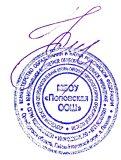 Муниципальное бюджетное общеобразовательное учреждение «Поповская основная общеобразовательная школа»Гайского городского округа Оренбургской области Муниципальное бюджетное общеобразовательное учреждение «Поповская основная общеобразовательная школа»Гайского городского округа Оренбургской области Муниципальное бюджетное общеобразовательное учреждение «Поповская основная общеобразовательная школа»Гайского городского округа Оренбургской области П Р И К А ЗП Р И К А ЗП Р И К А Зот 16.01.2018 г.№06-П«О порядке отмены учебных занятий в МБОУ «Поповская ООШ» в связи с неблагоприятными погодными условиями»«О порядке отмены учебных занятий в МБОУ «Поповская ООШ» в связи с неблагоприятными погодными условиями»«О порядке отмены учебных занятий в МБОУ «Поповская ООШ» в связи с неблагоприятными погодными условиями»С приказом ознакомлены:_____________З.И.Чужайкина_____________И.В.Знатнова_____________А.В.Остапенко_____________Р.А.Шукумова_____________Н.А.Ермошкина_____________Л.Н.Яншина____________Р.Р.Мамбетова_____________Е.Г.Нилова_____________Н.Н.Садыкова____________Т.Н.Бабенышева